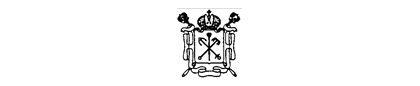 ТЕРРИТОРИАЛЬНАЯ ИЗБИРАТЕЛЬНАЯ КОМИССИЯ № 27РЕШЕНИЕ28 июля 2021 года 		                                      	                       № 5-3 Санкт-ПетербургОб избрании секретаря 
Территориальной избирательной комиссии № 27В соответствии с пунктом 8 статьи 28 Федерального закона 
от 12 июня 2002 года № 67-ФЗ «Об основных гарантиях избирательных прав и права на участие в референдуме граждан Российской Федерации», пунктом 4 статьи 5 Закона Санкт-Петербурга от 5 июля 2006 года № 385-57 
«О территориальных избирательных комиссиях в Санкт-Петербурге» 
и на основании протокола № 2 счетной комиссии, Территориальная избирательная комиссия № 27 р е ш и л а:1. Считать избранной секретарем Территориальной избирательной комиссии № 27 Дерябину Елену Владимировну.2. Контроль за исполнением настоящего решения возложить 
на председателя Территориальной избирательной комиссии № 27 
Ющенко Л.В.Председатель Территориальной избирательной комиссии № 27
                                                 Л.В. ЮщенкоСекретарь заседания Территориальной избирательной комиссии № 27                                                  В.Н. Тарасов